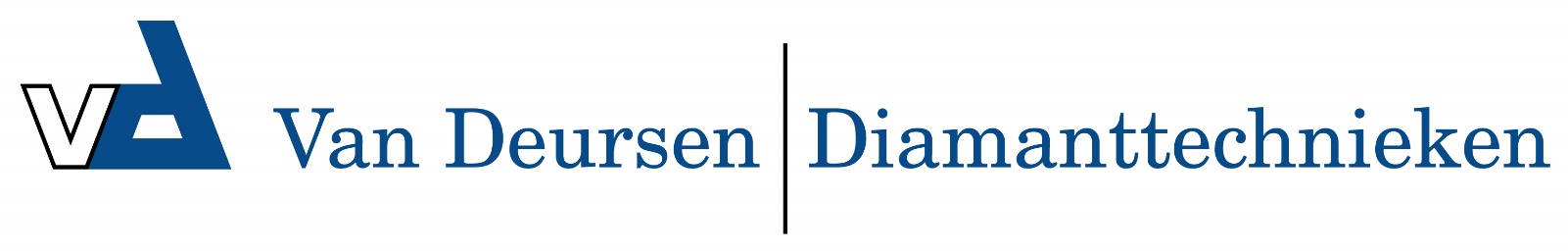 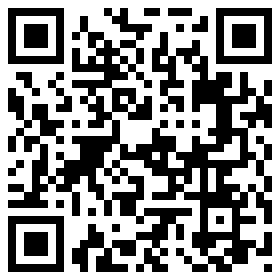 WS-Z12 premium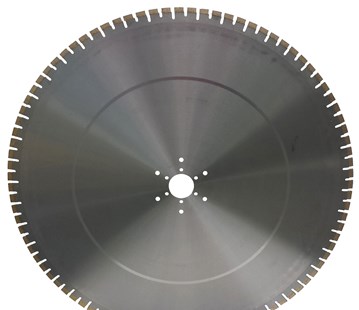 Bijzonder geschikt voor wandzagen >25kWToepassing    Oud beton, sterk gewapend beton, baksteenDiameters Ø600-650-750-800-900-1000Asgat60Segmenthoogte    12 mmGebruikNat